Supplemental MaterialExposure to ultrafine particles and the incidence of asthma in children: A population-based open cohort study in Montreal, Canada.Authors: Alan da Silveira Flecka (co-first author), Julien Vachona,e (co-first author), Stéphane Buteaua,b, Elhadji Anassour Laouan Sidib, Marianne Hatzopoulouc, Scott Weichenthald, Audrey Smargiassia,b,e.Affiliations: aDepartment of Environmental and Occupational Health, School of Public Health, University of Montreal, Montreal, CanadabInstitut national de santé publique du Québec (INSPQ), Montreal, CanadacDepartment of Civil Engineering, University of Toronto, Toronto, CanadadDepartment of Epidemiology, Biostatistics, and Occupational Health, McGill University, Montreal, CanadaeCenter for Public Health Research (CReSP), University of Montreal and CIUSSS du Centre-Sud-de-l’Île-de-Montréal, Montreal, CanadaCorrespondence: Audrey Smargiassi7101 av. du Parc local 3259, Montréal, Québec, Canada, E-mail : audrey.smargiassi@umontreal.ca, Telephone: 514 343-6111 #38528eTable 1. AIC and adjusted hazard ratio per interquartile range increment from single pollutant models for the association between childhood asthma onset and childhood exposure to ambient UFPs, NO2 and PM2.5 in Montréal, Québec, Canada.a,bAbbreviations: AIC, Akaike information criterion; CI, confidence interval; HR, hazard ratio. a Crude model: Cox model for air pollutant(s) exposure fitted as linear.b Interquartile range (IQR) increments are 3,427 particles/cm3 for UFPs, 11.06 ppb for NO2 and 0.77 µg/m3 for PM2.5eTable 2. AIC and adjusted hazard ratio per interquartile range increment from multipollutant models for the association between childhood asthma onset and childhood exposure to ambient UFPs, NO2 and PM2.5 in Montréal, Québec, Canada.a,bAbbreviations: AIC, Akaike information criterion; CI, confidence interval; HR, hazard ratio. a Crude model: Cox model for air pollutant(s) exposure fitted as linear.b Interquartile range (IQR) increments are 3,427 particles/cm3 for UFPs, 11.06 ppb for NO2 and 0.77 µg/m3 for PM2.5eTable 3. AIC and adjusted hazard ratio per interquartile range increment from single pollutant models for the association between childhood asthma onset and prenatal exposure to ambient UFPs, NO2 and PM2.5 in Montréal, Québec, Canada.a,bAbbreviations: AIC, Akaike information criterion; CI, confidence interval; HR, hazard ratio. a Crude model: Cox model for air pollutant(s) exposure fitted as linear.b Interquartile range (IQR) increments are 3,785 particles/cm3 for UFPs, 11.48 ppb for NO2 and 1.53 ug/m3 for PM2.5eTable 4. AIC and adjusted hazard ratio per interquartile range increment from multipollutant models for the association between childhood asthma onset and prenatal exposure to ambient UFPs, NO2 and PM2.5 in Montréal, Québec, Canada.a,bAbbreviations: AIC, Akaike information criterion; CI, confidence interval; HR, hazard ratio. a Crude model: Cox model for air pollutant(s) exposure fitted as linear.b Interquartile range (IQR) increments are 3,785 particles/cm3 for UFPs, 11.48 ppb for NO2 and 1.53 ug/m3 for PM2.5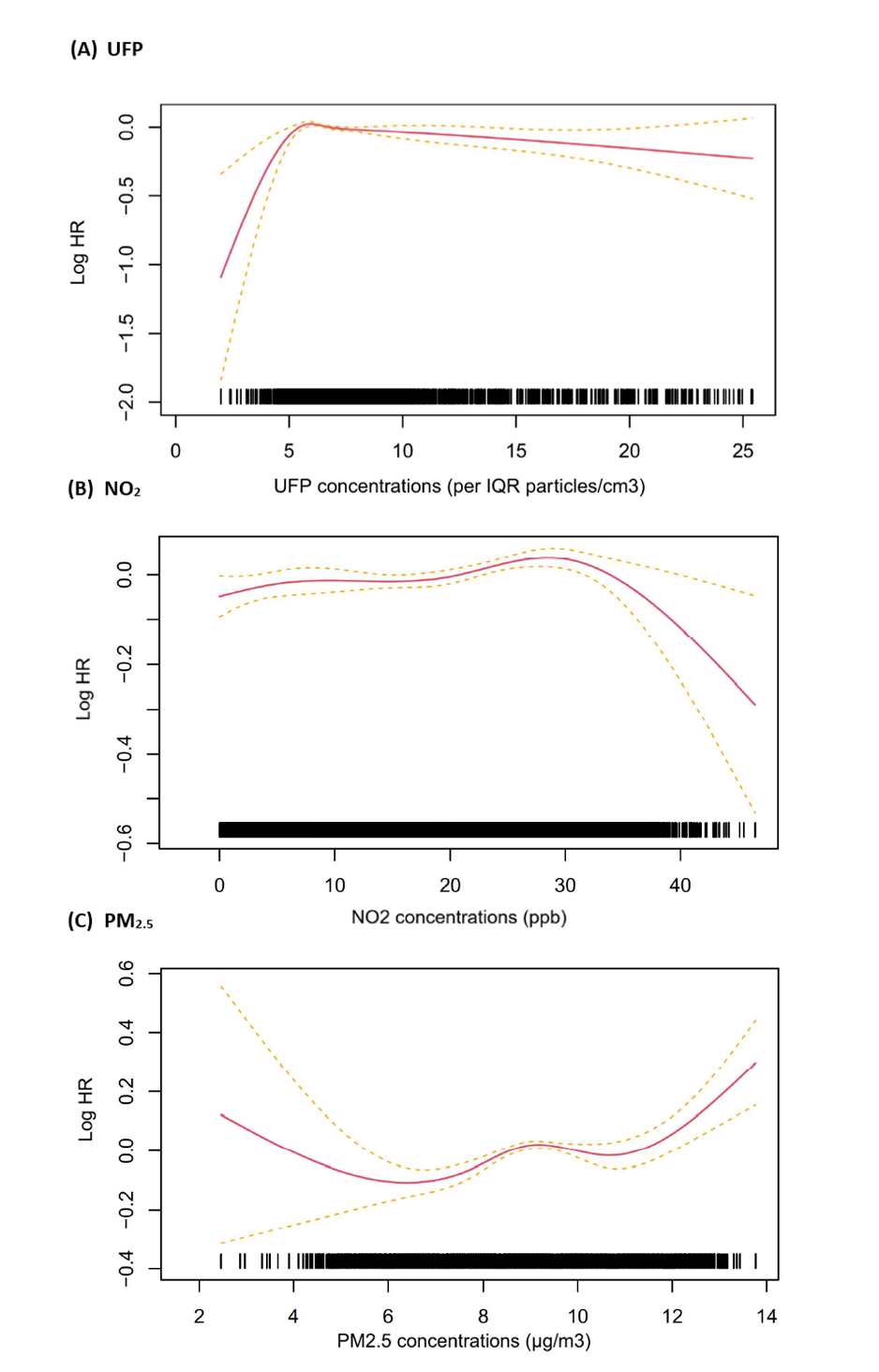 eFigure 1. Adjusted response functions between childhood exposure to (A) UFP, (B) NO2 and (C) PM2.5 and the hazard of childhood-onset asthma in children born in Montreal.  The horizontal axis represents the concentrations of UFPs, NO2 and PM2.5. The vertical axis represents the hazard ratio (HR). The solid red line represents the mean HR from the non-linear function fitted using restricted cubic splines with three knots (10th, 50th and 90th percentile of the exposure distribution), with the dashed blue lines representing the 95% confidence interval. The response functions are adjusted for quintiles of material deprivation, social deprivation, sex (as strata) and calendar year (as strata). 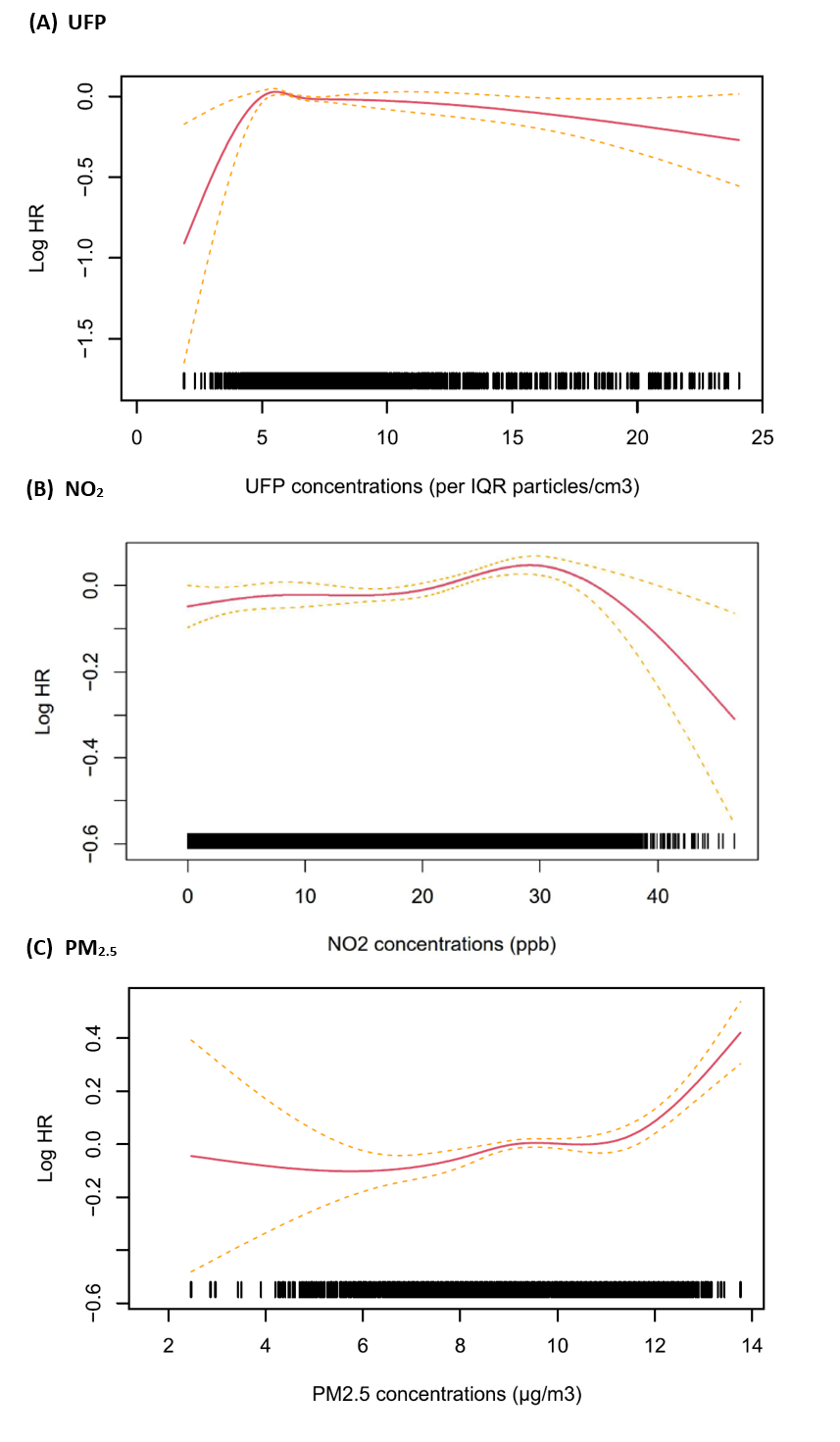 eFigure 2. Adjusted response functions between prenatal exposure to (A) UFP, (B) NO2 and (C) PM2.5 and the hazard of childhood-onset asthma in children born in Montreal.  The horizontal axis represents the concentrations of UFPs, NO2 and PM2.5. The vertical axis represents the log-hazard ratio (log HR). The solid red line represents the mean HR from the non-linear function fitted using restricted cubic splines with three knots (10th, 50th and 90th percentile of the exposure distribution), with the dashed orange lines representing the 95% confidence interval. The response functions are adjusted for quintiles of material deprivation, social deprivation, sex (as strata) and calendar year (as strata).eFigure 3. Number of events (asthma cases) by age group in the cohort.ModelsUFPsUFPsNO2NO2PM2.5PM2.5ModelsAICHR (95% CI)AICHR (95% CI)AICHR (95% CI)Crude model745,2240.991 (0.984, 0.999)745,2171.025 (1.011, 1.039)743,4711.172 (1.163, 1.180)+ Sex (strata)+ Quintile of material deprivation703,0920.991 (0.984, 0.999)703,0901.020 (1.006, 1.035)701,3521.171 (1.163, 1.180)+ Sex (strata)+ Quintile of social deprivation+ Quintile of material deprivation703,0890.991 (0.983, 0.998)703,0881.021 (1.006, 1.037)701,3261.174 (1.165, 1.182)+ Sex (strata)+ Quintile of material deprivation+ Calendar year (strata)544,0640.991 (0.984, 0.999)544,0581.025 (1.011, 1.040)544,0451.026 (1.015, 1.036)+ Sex (strata)+ Quintile of social deprivation+ Quintile of material deprivation+ Calendar year (strata)544,0550.990 (0.983, 0.998)544,0541.022 (1.007, 1.038)544,0411.025 (1.014, 1.035)Non-linear pollutant (spline)+ Sex (strata)+ Quintile of social deprivation+ Quintile of material deprivation+ Calendar year (strata)544,050-544,051-544,030-ModelsUFPs + NO2UFPs + NO2UFPs + NO2UFPs + PM2.5UFPs + PM2.5UFPs + PM2.5UFPs + NO2 + PM2.5UFPs + NO2 + PM2.5UFPs + NO2 + PM2.5UFPs + NO2 + PM2.5AICHR (95% CI) for UFPsHR (95% CI) for NO2AICHR (95% CI)HR (95% CI) for PM2.5AICHR (95% CI) for UFPsHR (95% CI) for NO2HR (95% CI) for PM2.5Crude model745,2090.987 (0.980, 0.995)1.031 (1.017, 1.046)743,4580.985 (0.978, 0.993)1.172 (1.164, 1.181)743,3520.995 (0.987, 1.003)0.922 (0.908, 0.937)1.186 1.177, 1.195)+ Sex (strata)+ Quintile of material deprivation703,0830.988 (0.981, 0.996)1.025 (1.011, 1.041)701,3390.986 (0.978, 0.993)1.172 (1.163, 1.180)701,2240.995 (0.988, 1.003)0.917 (0.904, 0.932)1.187 (1.178, 1.196)+ Sex (strata)+ Quintile of social deprivation+ Quintile of material deprivation703,0800.988 (0.980, 0.996)1.027 (1.012, 1.043)701,3160.987 (0.979, 0.994)1.174 (1.165, 1.183)701,2170.995 (0.988, 1.003)0.920 (0.906, 0.936)1.187 (1.178, 1.196)+ Sex (strata)+ Quintile of material deprivation+ Calendar year (strata)544,0490.987 (0.980, 0.995)1.031 (1.016, 1.047)544,0400.990 (0.983, 0.997)1.026 (1.016, 1.037)544,0390.988 (0.981, 0.996)1.015, 0.999, 1.033)1.021 (1.009, 1.033)+ Sex (strata)+ Quintile of social deprivation+ Quintile of material deprivation+ Calendar year (strata)544,0450.987 (0.979, 0.995)1.029 (1.013, 1.04)544,0350.989 (0.982, 0.997)1.025 (1.015, 1.036)544,0340.988 (0.981, 0.996)1.012 (0.996, 1.032)1.021 (1.009, 1.033)Non-linear pollutants (spline)+ Sex (strata)+ Quintile of social deprivation+ Quintile of material deprivation+ Calendar year (strata)544,038--544,019--544,017---ModelsUFPsUFPsNO2NO2PM2.5PM2.5ModelsAICHR (95% CI)AICHR (95% CI)AICHR (95% CI)Crude model752,9150.988 (0.980, 0.996)748,0851.023 (1.012, 1.035)705,5061.340 (1.325, 1.357)+ Sex (strata)+ Quintile of material deprivation710,3940.987 (0.980, 0.996)705,8201.018 (1.005, 1.035)707,9941.342 (1.327, 1.359)+ Sex (strata)+ Quintile of social deprivation+ Quintile of material deprivation710,3980.988 (0.980, 0.996)705,8241.022 (1.006, 1.037)707,9681.349 (1.332, 1.366)+ Sex (strata)+ Quintile of material deprivation+ Calendar year (strata)551,1250.988 (0.980, 0.996)547,4771.024 (1.009, 1.035)550,9281.065 (1.045, 1.084)+ Sex (strata)+ Quintile of social deprivation+ Quintile of material deprivation+ Calendar year (strata)551,1280.987 (0.980, 0.995)547,4831.022 (1.006, 1.035)550,9341.063 (1.045, 1.084)Non-linear pollutant (spline)+ Sex (strata)+ Quintile of social deprivation+ Quintile of material deprivation+ Calendar year (strata)551,126-547,473-550,917-ModelsUFPs + NO2UFPs + NO2UFPs + NO2UFPs + PM2.5UFPs + PM2.5UFPs + PM2.5UFPs + NO2 + PM2.5UFPs + NO2 + PM2.5UFPs + NO2 + PM2.5UFPs + NO2 + PM2.5AICHR (95% CI) for UFPsHR (95% CI) for NO2AICHR (95% CI)HR (95% CI) for PM2.5AICHR (95% CI) for UFPsHR (95% CI) for NO2HR (95% CI) for PM2.5Crude model748,0730.984 (0.976, 0.993)1.030 (1.015, 1.047)750,4890.983 (0.975, 0.991)1.342 (1.327, 1.359)745,5610.994 (0.986, 1.002)0.914 (0.900, 0.929)1.369 (1.352, 1.386)+ Sex (strata)+ Quintile of material deprivation705,8090.985 (0.977, 0.993)1.027 (1.010, 1.042)707,9780.983 (0.975, 0.991)1.344 (1.327, 1.361)703,2950.994 (0.986, 1.002)0.910 (0.895, 0.925)1.371 (1.354, 1.388)+ Sex (strata)+ Quintile of social deprivation+ Quintile of material deprivation705,8120.985 (0.976, 0.993)1.029 (1.013, 1.046)707,9550.984 (0.976, 0.992)1.349 (1.332, 1.366)703,2960.994 (0.986, 1.002)0.915 (0.900, 0.931)1.371 (1.354, 1.390)+ Sex (strata)+ Quintile of material deprivation+ Calendar year (strata)547,4630.984 (0.976, 0.992)1.031 (1.016, 1.048)550,9180.986 (0.979, 0.994)1.065 (1.046, 1.085)547,2740.986 (0.978, 0.994)1.005 (0.987, 1.023)1.062 (1.040, 1.084)+ Sex (strata)+ Quintile of social deprivation+ Quintile of material deprivation+ Calendar year (strata)547,4690.984 (0.975, 0.991)1.030 (1.014, 1.047)550,9240.986 (0.978, 0.994)1.065 (1.046, 1.085)547,2800.986 (0.978, 0.994)1.005 (0.986, 1.023)1.062 (1.040, 1.084)Non-linear pollutants (spline)+ Sex (strata)+ Quintile of social deprivation+ Quintile of material deprivation+ Calendar year (strata)547,461--550,908--547,253---